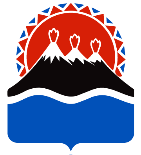 СУБСИДИИ СУБЪЕКТАМ МАЛОГО И СРЕДНЕГО ПРЕДПРИНИМАТЕЛЬСТВА (СМСП) ДЛЯ ВОЗМЕЩЕНИЯ ЧАСТИ ЗАТРАТ, СВЯЗАННЫХ С УПЛАТОЙ ПЕРВОГО ВЗНОСА (АВАНСА) ПРИ ЗАКЛЮЧЕНИИ ДОГОВОРА ЛИЗИНГА 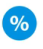 Цель – финансирование расходов, связанных с созданием собственного бизнеса.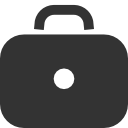 Источники финансирования – средства краевого бюджета.Государственная программа – «Развитие экономики и внешнеэкономической деятельности Камчатского края».Подпрограмма 2 – «Развитие субъектов малого и среднего предпринимательства».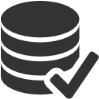 Размер – 100 % первого взноса (аванса) по договору лизинга, но не более 3 млн. рублей.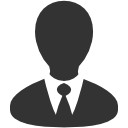 Получатели:СМСП в соответствии с ФЗ от 24.07.2007 № 209-ФЗ «О развитии малого и среднего предпринимательства в Российской Федерации»;СМСП не находится в стадии реорганизации, ликвидации, несостоятельности (банкротства); СМСП состоит на налоговом учете на территории Камчатского края и осуществляет предпринимательскую деятельность на территории Камчатского края; СМСП осуществляет деятельность в сфере производства товаров (работ, услуг), за исключением видов деятельности, указанных в Порядке.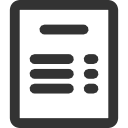 Условия получения:срок с момента государственной регистрации СМСП составляет более 1 года;первый взнос (аванс) по договору лизинга не превышает 35% от всей суммы договора лизинга; предметом договора лизинга является: оборудование, устройства, механизмы, станки, приборы, аппараты, агрегаты, установки, специальная техника, грузовые транспортные средства, машины; автобусы – для СМСП, осуществляющих деятельность по перевозке пассажиров по маршруту (маршрутам) пассажирских автомобильных регулярных перевозок на территории Камчатского края, универсальные мобильные платформы;предмет договора лизинга не предназначен для осуществления оптовой и розничной торговой деятельности;предмет договора лизинга не является бывшим в употреблении и выпущен (произведен) в текущем году либо в предшествующих ему трех календарных годах;создание одного и более рабочих мест в результате приобретения предмета лизинга в течение первого календарного года после даты заключения договора о предоставлении субсидии, с сохранением созданных(ого) рабочих(его) мест(а) в течение действия договора о предоставлении субсидии;наличие дохода за предыдущий налоговый период.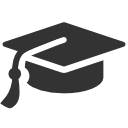 Нормативно-правовое обеспечение: Порядок предоставления субсидий СМСП в целях возмещения части затрат, связанных с уплатой первого взноса (аванса) при заключении договора лизинга утвержден приказу Агентства инвестиций и предпринимательства Камчатского края от 05.07.2017 № 67-п.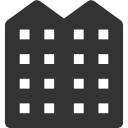 За получением субсидии необходимо обращаться:КГАУ «Камчатский центр поддержки предпринимательства»Адрес: 683024, г. Петропавловск-Камчатский, пр. 50 лет Октября, д.4, каб. 512, 513Контактный телефон: 8 (4152) 27-00-07, 27-05-45. Факс: 8 (4152) 27-05-45E-mail: kamcpp@mail.ru, Сайт: центрподдержки.рф.